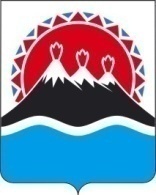 МИНИСТЕРСТВО СПОРТА КАМЧАТСКОГО КРАЯПРИКАЗ № ______г. Петропавловск-Камчатский		                                 	       «___» _______ 2018 годаВ соответствии с со статьей 8 Федерального закона от 04.12.2007 № 329-ФЗ «О физической культуре и спорте в Российской Федерации», Положением о Министерстве спорта Камчатского края, утвержденного постановлением Правительства Камчатского края от 18.12.2012 № 562-п   ПРИКАЗЫВАЮ:Утвердить прилагаемые Нормы расходов средств на проведение физкультурных мероприятий и спортивных мероприятий, включенных в календарный план физкультурных и спортивных мероприятий Министерства спорта Камчатского края, на обеспечение участия спортсменов спортивных сборных команд Камчатского края по видам спорта в межрегиональных, всероссийских и международных спортивных мероприятиях и физкультурных  мероприятиях.Установить расходы средств участникам физкультурных мероприятий и спортивных мероприятий в размере фактических расходов, подтвержденных соответствующими документами:проезда авиа и (или) железнодорожных билетов по тарифам экономического класса, автотранспорта (кроме такси), парома, багажа;услуг по проживанию (по найму жилого помещения), но не более стоимости одноместного (однокомнатного) стандартного номера экономического класса;услуг питания;услуг (или аренды) по предоставлению спортивных сооружений и вспомогательных помещений в пользование;услуг по обеспечению транспортными средствами;услуг специализированного автотранспорта по доставке оборудования, инвентаря, животных, спортивной техники;услуг (или аренда) по использованию спортивного инвентаря и оборудования;услуг машины скорой помощи со специализированным оборудованием и медицинскими работниками;услуг по оформлению виз и консульского сбора;услуг ветеринарного и таможенного оформления животных;услуг по информационно-техническому обеспечению;услуг по обеспечению безопасности в местах проведения;услуг по подготовке мест проведения;услуг по страхованию участников физкультурных мероприятий и спортивных мероприятий. Признать утратившим силу:приказ Министерства спорта и молодежной политики Камчатского края от 01.02.2013 № 42 «Об утверждении норм расходов по финансовому обеспечению физкультурных и спортивных мероприятий»;приказ Министерства спорта и молодежной политики Камчатского края от 20.05.2013 № 453 «О внесении изменений в приказ Министерства спорта и молодежной политики Камчатского края от 01.02.2013 № 42 «Об утверждении норм расходов по финансовому обеспечению физкультурных и спортивных мероприятий»»;приказ Министерства спорта и молодежной политики Камчатского края от 13.05.2014 № 324 «О внесении изменений в приложение № 4 к приказу Министерства спорта и молодежной политики Камчатского края от 01.02.2013 № 42 «Об утверждении норм расходов по финансовому обеспечению физкультурных и спортивных мероприятий»»приказ Министерства спорта и молодежной политики Камчатского края от 19.09.2016 № 647 «О внесении изменений в приложение № 4 к приказу Министерства спорта и молодежной политики Камчатского края от 01.02.2013 № 42 «Об утверждении норм расходов по финансовому обеспечению физкультурных и спортивных мероприятий»».Контроль за исполнением настоящего приказа возложить на начальника отдела развития видов спорта и высшего спортивного мастерства Министерства спорта Камчатского края Л.Н. Попову.Настоящий приказ вступает в силу через 10 дней после дня его официального опубликования и распространяется на правоотношения, возникающие с 1 июля 2018 года.И.о. Министра                                                                                    Н.В. ГлубокаяПриложениек приказу Министерстваспорта Камчатского краяот_________ № _______Нормы оплаты питания участников физкультурных мероприятий и спортивных мероприятийПримечаниеПитание участников физкультурных мероприятий и спортивных мероприятий осуществляется также в период следования к месту проведения тренировочных мероприятий (в том числе тренировочных сборов), углубленных медицинских осмотров, спортивных мероприятий и обратноНормы оплатыработы спортивных судей на физкультурных мероприятиях и спортивных мероприятиях, включенных в календарный план физкультурных и спортивных мероприятий Министерства спорта Камчатского краяНормы оплатыработы спортивных судей на всероссийских физкультурных мероприятиях и спортивных мероприятиях, проводимых на территории Камчатского края и включенных в календарный план физкультурных и спортивных мероприятий Министерства спорта Камчатского краяПримечаниеПри необходимости на подготовительном и заключительном этапах проведения физкультурных мероприятий и спортивных мероприятий работа главного спортивного судьи, главного спортивного судьи-секретаря оплачивается дополнительно в количестве не более двух дней, заместителя главного спортивного судьи и заместителя главного спортивного судьи-секретаря соответственно - не более одного дня.Нормы оплаты услуг по обеспечению сувенирной продукцией участников физкультурных мероприятий и спортивных мероприятийНормы оплаты услуг по обеспечению наградной атрибутикой победителей и призеров физкультурных мероприятий и спортивных мероприятий, включенных в календарный план физкультурных и спортивных мероприятий Министерства спорта Камчатского края	Нормы оплаты услуг по организации культурной программы во время проведения физкультурных мероприятий и спортивных мероприятий, включенных в календарный план физкультурных и спортивных мероприятий Министерства спорта Камчатского краяНормы оплаты аккредитации участников спортивных мероприятий, включенных в календарный план физкультурных и спортивных мероприятий Министерства спорта Камчатского краяОб утверждении Норм расходов средств на проведение физкультурных мероприятий и спортивных мероприятий, обеспечение участия спортсменов спортивных сборных команд Камчатского края по видам спорта в межрегиональных, всероссийских и международных спортивных мероприятиях и физкультурных  мероприятияхКатегория физкультурных и спортивных мероприятийРазмер оплаты на одного человека в день (в рублях)Региональные физкультурные и спортивные мероприятия;межрегиональные и всероссийские физкультурные мероприятия;всероссийские спортивные соревнования и тренировочные мероприятия;международные спортивные соревнования, проводимые на территории Российской Федерациидо 700Размер оплаты с учетом квалификационных категорий спортивных судей за исключением командных игровых видов спорта (производится за обслуживание одного соревновательного дня (в рублях)Размер оплаты с учетом квалификационных категорий спортивных судей за исключением командных игровых видов спорта (производится за обслуживание одного соревновательного дня (в рублях)Размер оплаты с учетом квалификационных категорий спортивных судей за исключением командных игровых видов спорта (производится за обслуживание одного соревновательного дня (в рублях)Размер оплаты с учетом квалификационных категорий спортивных судей за исключением командных игровых видов спорта (производится за обслуживание одного соревновательного дня (в рублях)Размер оплаты с учетом квалификационных категорий спортивных судей за исключением командных игровых видов спорта (производится за обслуживание одного соревновательного дня (в рублях)Размер оплаты с учетом квалификационных категорий спортивных судей за исключением командных игровых видов спорта (производится за обслуживание одного соревновательного дня (в рублях)Наименования спортивных судей в составе судейской бригадыСпортивный судья международной категории, спортивный судья всероссийской категорииСпортивный судья первой категорииСпортивный судья второй категорииСпортивный судья третьей категорииЮный спортивный судьяГлавный спортивный судья500350---Главный спортивный судья-секретарь500350--Заместитель главного спортивного судьи, главного секретаря400300280--Спортивный судья350280250220200командные игровые виды спорта (производится за обслуживание одной игры)командные игровые виды спорта (производится за обслуживание одной игры)командные игровые виды спорта (производится за обслуживание одной игры)командные игровые виды спорта (производится за обслуживание одной игры)командные игровые виды спорта (производится за обслуживание одной игры)командные игровые виды спорта (производится за обслуживание одной игры)Главный спортивный судья400300---Помощник главного спортивного судьи400300---Комиссар350----Спортивный судья, входящий в состав судейской бригады320280250220200Размер оплаты с учетом квалификационных категорий спортивных судей за исключением командных игровых видов спорта (производится за обслуживание одного соревновательного дня (в рублях)Размер оплаты с учетом квалификационных категорий спортивных судей за исключением командных игровых видов спорта (производится за обслуживание одного соревновательного дня (в рублях)Размер оплаты с учетом квалификационных категорий спортивных судей за исключением командных игровых видов спорта (производится за обслуживание одного соревновательного дня (в рублях)Размер оплаты с учетом квалификационных категорий спортивных судей за исключением командных игровых видов спорта (производится за обслуживание одного соревновательного дня (в рублях)Размер оплаты с учетом квалификационных категорий спортивных судей за исключением командных игровых видов спорта (производится за обслуживание одного соревновательного дня (в рублях)Размер оплаты с учетом квалификационных категорий спортивных судей за исключением командных игровых видов спорта (производится за обслуживание одного соревновательного дня (в рублях)Наименования спортивных судей в составе судейской бригадыСпортивный судья международной категории, спортивный судья всероссийской категорииСпортивный судья первой категорииСпортивный судья второй категорииСпортивный судья третьей категорииЮный спортивный судьяГлавный спортивный судья700500---Главный спортивный судья-секретарь700500--Заместитель главного спортивного судьи, главного секретаря600450400--Спортивный судья500400350320200командные игровые виды спорта (производится за обслуживание одной игры)командные игровые виды спорта (производится за обслуживание одной игры)командные игровые виды спорта (производится за обслуживание одной игры)командные игровые виды спорта (производится за обслуживание одной игры)командные игровые виды спорта (производится за обслуживание одной игры)командные игровые виды спорта (производится за обслуживание одной игры)Главный спортивный судья600500---Помощник главного спортивного судьи600500---Комиссар550----Спортивный судья, входящий в состав судейской бригады500400350320200Категория  физкультурных и спортивных  мероприятийСтоимость комплекта из расчета на одного человека (в рублях)Региональные, межрегиональные, всероссийские, международные, физкультурные и спортивные мероприятия до 600Категория  физкультурных и спортивных  мероприятий,призовые местаСтоимость памятных призов, кубков (в рублях)Стоимость памятных призов, кубков (в рублях)медалидипломы и грамотыКатегория  физкультурных и спортивных  мероприятий,призовые местакомандные соревнованияличные  соревнованиямедалидипломы и грамотыРегиональные,  межрегиональные, всероссийские, международные  физкультурные и спортивные мероприятия I местоII местоIII местодо 4 000до 4 000до 4 000до 4 000до 4 000до 4 000300300300707070Категория мероприятий Стоимость услуг из расчета на одного человека (в рублях)Региональные, межрегиональные, всероссийские и международные физкультурные мероприятия и спортивные мероприятиядо 1 000Категория мероприятийСтоимость аккредитации на одного человека (в рублях)Региональные, межрегиональные, всероссийские и международные спортивные мероприятиядо 350